ITU-T SG17 thanks FG-AI4H for informing us on your new project: Secure and privacy-preserving benchmarking for artificial intelligence in health, in FG-AI4H (FG-AI4H-LS1). We are pleased to collaborate with FG-AI4H.In the 17-26 March 2020 e-meeting, SG17 agreed to establish a new work item TR.sgfdm, Technical Report on security guidelines for FHE-based data collaboration in machine learning in our Q7/17.SG17 would like to work closely with you to collaborate on security aspects of homomorphic encryption-based application security services. We look forward to continuing collaboration with FG-AI4H.Attachment: TR.sgfdm, Security guidelines for FHE-based data collaboration in machine learning (SG17-TD2897) - https://extranet.itu.int/sites/itu-t/focusgroups/ai4h/docs/FGAI4H-I-025-A01.docx_______________________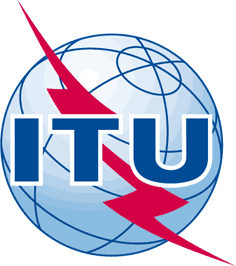 INTERNATIONAL TELECOMMUNICATION UNIONTELECOMMUNICATION
STANDARDIZATION SECTORSTUDY PERIOD 2017-2020INTERNATIONAL TELECOMMUNICATION UNIONTELECOMMUNICATION
STANDARDIZATION SECTORSTUDY PERIOD 2017-2020INTERNATIONAL TELECOMMUNICATION UNIONTELECOMMUNICATION
STANDARDIZATION SECTORSTUDY PERIOD 2017-2020FG-AI4H-I-025FG-AI4H-I-025INTERNATIONAL TELECOMMUNICATION UNIONTELECOMMUNICATION
STANDARDIZATION SECTORSTUDY PERIOD 2017-2020INTERNATIONAL TELECOMMUNICATION UNIONTELECOMMUNICATION
STANDARDIZATION SECTORSTUDY PERIOD 2017-2020INTERNATIONAL TELECOMMUNICATION UNIONTELECOMMUNICATION
STANDARDIZATION SECTORSTUDY PERIOD 2017-2020ITU-T Focus Group on AI for HealthITU-T Focus Group on AI for HealthINTERNATIONAL TELECOMMUNICATION UNIONTELECOMMUNICATION
STANDARDIZATION SECTORSTUDY PERIOD 2017-2020INTERNATIONAL TELECOMMUNICATION UNIONTELECOMMUNICATION
STANDARDIZATION SECTORSTUDY PERIOD 2017-2020INTERNATIONAL TELECOMMUNICATION UNIONTELECOMMUNICATION
STANDARDIZATION SECTORSTUDY PERIOD 2017-2020Original: EnglishOriginal: EnglishQuestion(s):Question(s):PlenaryPlenaryE-meeting, 6-7 May 2020E-meeting, 6-7 May 2020DOCUMENTDOCUMENTDOCUMENTDOCUMENTDOCUMENTDOCUMENTSource:Source:ITU-T Study Group 17ITU-T Study Group 17ITU-T Study Group 17ITU-T Study Group 17Title:Title:LS on AI (Artificial Intelligence)/ML (Machine Learning) and security (reply to FG-AI4H-LS1) [from ITU-T SG17]LS on AI (Artificial Intelligence)/ML (Machine Learning) and security (reply to FG-AI4H-LS1) [from ITU-T SG17]LS on AI (Artificial Intelligence)/ML (Machine Learning) and security (reply to FG-AI4H-LS1) [from ITU-T SG17]LS on AI (Artificial Intelligence)/ML (Machine Learning) and security (reply to FG-AI4H-LS1) [from ITU-T SG17]Purpose:Purpose:InformationInformationInformationInformationLIAISON STATEMENT
(Ref: SG17-LS249)LIAISON STATEMENT
(Ref: SG17-LS249)LIAISON STATEMENT
(Ref: SG17-LS249)LIAISON STATEMENT
(Ref: SG17-LS249)LIAISON STATEMENT
(Ref: SG17-LS249)LIAISON STATEMENT
(Ref: SG17-LS249)For action to:For action to:For action to:---For comment to:For comment to:For comment to:---For information to:For information to:For information to:FG-AI4HFG-AI4HFG-AI4HApproval:Approval:Approval:ITU-T Study Group17 meeting (Virtual, 26 March 2020)ITU-T Study Group17 meeting (Virtual, 26 March 2020)ITU-T Study Group17 meeting (Virtual, 26 March 2020)Deadline:Deadline:Deadline:---Contact:Contact:Contact:Heung Youl Youm
SG17 ChairmanHeung Youl Youm
SG17 ChairmanE-mail: hyyoum@sch.ac.krContact:Contact:Contact:Abstract:This reply LS informs the FG-AI4H that ITU-T SG17 is working on a new technical report that will address security guidelines for data collaboration in machine learning when fully homomorphic encryption (FHE) is used.